Lisa’s ademZakelijke GegevensK. Glastra van Loon, Lisa’s adem. Amsterdam/Antwerpen, L.j. Veen, 2001 – 3e druk. (eerste druk 2001)RomanWe mochten voor dit boekverslag alleen een roman lezen. Dus ben ik onze boekenkast even ingedoken en vroeg ik mijn moeder om advies. Als snel kwam ze met drie boeken van Karel Glastra van Loon. De drie boeken waren: ‘De Passievrucht’, ‘Lisa’s adem’ en ‘de Onzichtbaren’. Blijkbaar is Karel Glastra van Loon één van de lievelingsschrijvers van mijn moeder en daarom moest ik een boek van hem lezen. Allereerst wilde ik Passievrucht doen alleen toen herinnerde ik me dat Sophia dit boek ook las en daarom koos ik voor Lisa’s adem.SamenvattingHet boek gaat over de verdwijning van een 17-jarig meisje genaamd Lisa. Haar verdwijning heeft invloed op het leven van de drie belangrijkste personen in het boek. Lisa was de eerste echte vriendin van Talm en ze hadden een perfecte relatie. Ze was ook de enige dochter van Sophie wiens relatieleven flink op de kop stond. Als laatste was Lisa de stiefdochter van Sebastiaan en zijn grootste geheim wat uiteindelijk fataal werd. In het begin van het verhaal heeft Sophie een relatie met Albert en wordt Lisa geboren. Als even later Albert met een hoop andere vrouwen vreemd gaat en ook nog is zijn vader seksuele aandacht vraagt van Sophie vind Sophie het genoeg en gaat ze bij hem weg. Vervolgens begint ze een relatie en slaapt ze met een heleboel andere mannen. Als ze uiteindelijk een serieuze relatie met Sebastiaan begint keert haar rustige leven voor even terug. Sebastiaan lijdt aan een seksuele aandoening wat er voor zorgt dat hij met jonge meisjes naar bed wilt. Dit zorgt eruit eindelijk voor dat hij Lisa seksueel misbruikt ondanks dat ze een goede chemie hadden. Als Sophie in het ziekenhuis belandt en er een fout gemaakt wordt door de artsen, groeien Lisa en Sophie steeds verder uit elkaar. Dan ontmoet ze Talm op 17-jarige leeftijd en deze relatie verloopt soepel ook al hebben ze soms wat moeilijkheden. Ze hebben veel lol samen en uiteindelijk komt zelfs de seksuele mishandeling van Sebastiaan boven tafel nadat ze met elkaar naar bed zijn gegaan en Lisa erg afstandelijk is. Nadat Sophie weer helemaal gezond is gaan Sebastiaan, Lisa en Sophie naar Bretagne op vakantie. Hier raakt Lisa op mysterieuze wijze op zoek waar je als lezer geen verdere informatie over krijgt. Langzamerhand komt iedereen weer tot rust na talloze zoekacties. Talm begint een studie in Nijmegen en doet een poging tot zelfmoord omdat hij het leven zonder Lisa niet ziet zitten. Ook Sebastiaan heeft het er moeilijk mee en wordt een zwerver. Talm wilt uiteindelijk toch antwoord op al zijn vragen en daarom wordt hij ook zwerver en gaat hij opzoek naar Sebastiaan. Als hij Sebastiaan beter leert kennen vertelt Sebastiaan over het seksuele misbruik van Lisa en dat hij haar heeft vermoord. Of dit echt waar is weet je als lezer niet. Talm wordt heel erg boos op Sebastiaan en vermoord hem in zijn slaap met een kussen. Na de moord gaat Talm opzoek naar Sophie. Als hij haar heeft gevonden delen ze hun verhalen over Lisa en ontstaat er een hele goede band tussen de twee. Dit wordt aan het einde een liefdesrelatie. Open plekkenHet boek bestaat bijna volledig uit openplekken, dit maakt het ook heel moeilijk om de verhaallijn te volgen. Naast de vele flashbacks wordt er heel veel ruimte gemaakt voor de lezer om zelf het verhaal te creëren. De grootste open plek in het verhaal is de vraag wat er met Lisa is gebeurd. Een enorme spanningsboog wordt gevormd doordat deze vraag die je als lezer vanaf pagina één hebt niet beantwoord wordt. Naast deze grote open plek zijn er nogal wat kleinere open plekken. Neem bijvoorbeeld de vraag waarom de afspraak tussen Sophie en Talm plaatsvindt in het begin van het verhaal. Deze vraag wordt eigenlijk pas aan het eind van het boek beantwoord. Ook wil je heel graag weten waarom Lisa zo afstandelijk is wanneer Talm en zij naar bed gaan. Dit wordt pas later in het boek duidelijk als je weet dat ze seksueel misbruikt is door Sebastiaan. PersonagesLisa: Ze is een doodnormaal meisje met een ingewikkelde omgeving die vooral veroorzaakt wordt door haar moeder. Ze is gedreven en ontzettend eigenwijs. Ze is de dochter van Sophie en ze heeft een relatie met Talm. Verder is ze het onderwerp in het verhaal waar de drie hoofdpersonen omheen draaien. Talm: Hij is een jongen die veel van de natuur houdt en soms heel verassend uit de hoek kan komen. Hij is daarnaast hopeloos verliefd op Lisa en zijn hele leven wordt bepaald door de gebeurtenissen rondom Lisa. Dit zorgt er ook voor dat hij niet goed verder met zijn leven kan gaan als hij erachter komt dat Lisa vermist is. Sophie: Ze is een vrouw die nogal alleen gelaten wordt. Ze is niet zeker van haar eigen mening en ze heeft een heel ingewikkeld seksleven. In het boek is ze vooral de persoon die het verhaal aan elkaar knoopt zodat het niet twee losse verhalen zijn di gaan over Talm en Lisa en Talm en Sebastiaan.Sebastiaan: Hij is de stiefvader van Lisa en een opdringerige man. Lisa is zijn grootste geheim vanaf het moment dat hij haar seksueel misbruikt. In het begin van het verhaal hebben Sebastiaan en Lisa een goed chemie, maar naarmate het verhaal vordert vraag je jezelf af of hij iets met de verdwijning van Lisa te maken heeft. Verder is zijn leven een rommeltje wanneer hij zwerver wordt. Als hij Talm ontmoet citeert hij nogal vaak Yeats en Shakespeare om het leven te beschrijven en om zijn emoties te uiten. Tijd en structuurHet verhaal speelt zich af in de moderne tijd omdat Talm en Lisa zich gedragen als twee   21ste -eeuwse pubers. Zo gaan ze naar feestjes met moderne muziek en dragen ze dezelfde kleding als dat wij nu dragen. Het is heel lastig om de verhaallijn te achterhalen omdat er enorm veel flashbacks en verwarrende volgordes gebruikt worden. Per hoofdstuk en soms zelfs per bladzijde spring je weer naar een andere gebeurtenis. De verhaallijn (nadat je alle goede gebeurtenissen achter elkaar hebt geplaatst) begint met de periode dat Sophie illustreert hoe haar leven eruit ziet als Lisa geboren wordt. Dan wordt er snel doorgespoeld naar de tijd dat Lisa rond de acht jaar is. Hier krijg je te horen hoe Lisa’s leven eruit ziet en hoe Sebastiaan haar seksueel misbruikt. Dan is er weer een tijdsprong en ontmoet Lisa Talm wanneer ze zeventien jaar oud is. Vanaf hier wordt het echte verhaal vertelt dat gebaseerd is op de motieven die de hoofdpersonen gevormd hebben in hun verleden. Dit houdt aan totdat Talm en Sophie uiteindelijk een liefdesleven starten. PerspectiefHet verhaal wordt heel duidelijk vanuit de alwetende persoon vertelt. Dit zorgt er voor dat het boek naast de vele flashbacks heel moeilijk te begrijpen is. Ook krijg je daardoor minder informatie over de gevoelens en de motieven achter het gedrag van de personages. Wel moet ik hier bij vertellen dat Karel Glastra van Loon daar alsnog goed in geslaagd is op één of andere manier. In het boek wordt Talm voornamelijk met ‘hij’ aangeduid en Lisa met ‘zij’. Ook Sophie wordt meestal aangeduid met ‘zij’ wat soms voor ingewikkelde situaties zorgt. Gelukkig wordt Sebastiaan daarentegen ‘de man’ genoemd wat er voor zorgt dat je weet wie er aan het praten is wanneer Talm en Sebastiaan samen zijn. Ook wordt dit duidelijk gemaakt doordat elke persoon zijn eigen gewoontes en gebruik van woorden heeft. Zo citeert Sebastiaan heel vaak Yeats en Shakespeare.  ThematiekHet thema in het boek is dat de ontwikkeling van levenslijnen beïnvloed kunnen worden door de dood van een individu. Dit is duidelijk te zien bij de drie hoofdpersonen. Talm krijgt zijn leven niet meer op orde en overweegt zelfmoord te plegen. Sebastiaan kan het leven met Sophie niet meer aan omdat hij Lisa seksueel misbruikt heeft en dit geheim moet houden. Daarom besluit hij om zijn leven voort te zetten als zwerver. Ook Sophie heeft het moeilijk met het verlies van haar enige dochter en maakt steeds onhandigere keuzes in haar leven. De titel van het boek is Lisa’s adem. Dit kan op verschillende manieren geïnterpreteerd worden. Zo kun je het verhaal zien als Lisa’s levensverhaal en daardoor als haar adem. Ook kun je het opvatten als de motieven achter de beslissingen die de hoofdpersonen maken in het boek doordat ze allemaal beïnvloed worden door de vermissing van Lisa. Dat komt doordat Lisa’s adem een soort van in hun nek hijgt wat er voor zorgt dat ze door Lisa’s adem beïnvloed worden.Het boek heeft ook een motto van David Bohm: ‘Guilt is a very destructive notion.’ Dit betekent: ‘Schuld is een verwoestend begrip.’ Dit past goed bij het verhaal en het thema omdat alle hoofdpersonen een bepaalde schuld voelen. Dit zorgt ervoor dat al hun levens op de kop komen te staan en dit wordt dus verwoord in het motto van het boek. Dat betekent dus ook dat je het motto aan de titel van het verhaal kunt koppelen omdat Lisa’s adem er voor zorgt dat iedereen schuld ervaart en van het rechte pad afwijkt. RecensieOp literom waren de meningen verdeeld, sommigen vergeleken het met de Passievrucht en vonden het een mislukt verhaal terwijl anderen het wederom een goed opgebouwd en doordacht boek vonden. Om het positief te houden heb ik gekozen voor de recensie van Thomas van den Bergh. Hij zegt vooral dat schrijvers vaak terugvallen in hun vorige boeken en dat het daardoor voorspelbaar en dus saai wordt. Daarentegen vindt hij Lisa’s adem anders opgebouwd dan de Passievrucht en vormen zich meerdere mysterieuze geheimen gedurende het verhaal, die opgevolgd worden door een eindeloos durende openplek. Ook verwijst Karel volgens Thomas meerdere keren subtiel naar andere boeken en quotes. Het tweede deel is volgens hem de echte klapper en worden er onmogelijke levensvragen besproken op een luchtige manier. Kortom, een perfect opgebouwd verhaal met een goede onderliggende betekenis.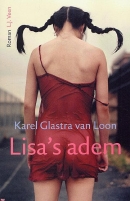 Lisa's adem	Schrijver: Glastra van Loon, KarelJaar van uitgave: 2001Bron: ElsevierPublicatiedatum: 21-04-2001Recensent: Thomas van den BerghRecensietitel: Het kwaad in onszelfTaal:  NederlandsKarel Glastra van Loon schrijft een geloofwaardig verhaal over een incestueuze verhouding en bevestigt zo zijn vertellerstalent. En toen was daar Het Tweede Boek. Voor menig succesvol debutant een stevig obstakel: de in korte tijd opgebouwde reputatie hangt als een loodzware last om de nek, het schrijven is opeens een stuk minder onbevangen dan voorheen. Karel Glastra van Loon heeft in een paar jaar tijd een komeetachtige carrière gemaakt. Een bundel reisverhalen deed nog niet veel, maar zijn romandebuut De Passievrucht kreeg lovende kritieken en een grote literaire prijs, ,n was niet weg te branden uit de boekentoptienen. Zijn tweede roman, Lisa's adem, moet nu de vraag beantwoorden of deze vuurpijl met een sisser afloopt, of met een spectaculaire knal tot ontploffing komt. Een van de veel voorkomende fenomenen bij Tweede Boeken is de, meestal onbewuste, herschrijving van de eersteling. In die val is Glastra van Loon niet gelopen. De kracht van De Passievrucht was het plot, dat de roman als een zestienkleppenmotor aandreef. In Lisa's adem is weliswaar opnieuw sprake van 'een geheim', maar anders dan in De Passievrucht wordt dat op de laatste pagina's niet opgelost. Er zijn tegen het einde eerder geheimen bijgekomen, en dat zet de roman in een prettig-mysterieuze gloed. Het geheim van Lisa's adem is de verdwijning van het meisje uit de titel, Lisa. Op een zomerochtend, tijdens een vakantie in Frankrijk met haar moeder en stiefvader, vertrekt Lisa in haar eentje naar het strand. Ze komt nooit meer terug. Wie moet hier niet denken aan Het gouden ei, Tim Krabbäs boek over een verdwijning? Maar anders dan bij Krabb, is Lisa's verdwijning niet het gevolg van een misdaad, of het eindpunt van raadselachtige, en wie weet misdadige gebeurtenissen. Want dat Lisa een raadselachtig meisje is, zoveel is duidelijk. Ze kan zich van het ene op het andere moment compleet van haar omgeving afsluiten, is vroegwijs, onberekenbaar. We leren Lisa kennen door de mensen om haar heen: haar moeder Sophie, op jonge leeftijd bezwangerd door een ordinaire macho, Lisa's stiefvader Sebastiaan, een erudiete man-op-leeftijd, docent Engelse letterkunde aan de universiteit tot hij na een schandaal op non-actief wordt gesteld. En dan is er Talm, de jongen die een verzengende liefde voor Lisa ontwikkelt. Allengs wordt duidelijk dat Lisa in de loop der tijd ergens van binnen gewond is geraakt. Dat die traumatische ervaring betrekking heeft op een incestueuze verhouding, ziet de lezer van mijlenver aankomen. Overigens lijkt dit ook de bedoeling van de schrijver te zijn geweest. De verrassing schuilt veeleer in de onthulling van de dader. Niet Lisa's echte vader (en ook niet haar grootvader, zoals helemaal in het begin wordt gesuggereerd), maar Lisa's stiefvader blijkt de incest te hebben gepleegd. Maar was het wel incest? Was de verhouding tussen Sebastiaan en Lisa plat en pervers? Of was er sprake van oprechte liefde? Kan zo'n liefde ooit acceptabel zijn? Wat is goed en wat is slecht en hoe makkelijk laten die begrippen zich manipuleren? Met dergelijke vragen speelt Glastra van Loon in het tweede deel van de roman, als Talm, zeven jaar na de verdwijning van Lisa, op zoek gaat naar Sebastiaan, die inmiddels in de goot is beland. Op dit punt aangekomen moet de lezer onherroepelijk denken aan Nabokov ‘s meesterwerk Lolita, waar Glastra van Loon enkele malen subtiel naar verwijst. Ook Humbert Humbert meent echt van zijn kleine Lolita te houden. Of houdt hij eigenlijk van het beeld dat hij zich van het meisje geschapen had? Dat is het centrale thema in Lisa's adem: de afwezigheid van deugd en zonde buiten onszelf. Het goede en het kwade als puur menselijke eigenschappen in plaats van abstracte, ethische categorieën. Sebastiaan beseft dat de slechtheid uiteindelijk in de mens zelf zit. En dat die slechtheid bij hem juist opspeelt bij de aanblik van 'onbeschermde schoonheid, van volledige kwetsbaarheid'. Zo vertelt Glastra van Loon een tragisch verhaal zonder tranen te trekken. Hij bewijst opnieuw een voortreffelijk verhalenverteller te zijn, waarbij geloofwaardigheid en natuurlijkheid zijn grootste verdiensten zijn. De opbouw is wederom doordacht: als in een kaartspel zijn de losse episoden door elkaar geschud en worden de sterkste troeven aan het slot uitgespeeld.Secundaire Literatuurhttps://www.scholieren.com/boek/13248/lisas-adem/zekerwetengoed